 معرفی شورای بورس دانشگاه اهداف :  شوراي بورس دانشگاه با توجه به نيازهاي آموزشي و پژوهشي دانشگاه در راستاي كمك به تأمين نيروي انساني متعهد و متخصص مورد نياز و شناخت نوآوريهاي علمي وآشنائي با آخرين تجربيات كشورهاي خارجي در زمينه هاي مختلف علمي وتخصصي و امكانات موسسات آموزش عالي مربوطه و نيز انتقال فن آوري نوين به داخل كشور و به منظور تلاش در جهت خود كفا نمودن جامعه علمي اقدام به پذيرش دانشجو در دووره هاي بلند مدت و كوتاه مدت بر اساس قانون اعزام دانشجو به خارج از كشور و مقررات شوراي اجرائي بورس وزارت و دستور العمل اجرائي فعالیت مي نمايد. 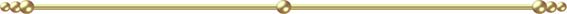    وظایف :1)  معرفي افراد متقاضي بورس بر اساس مفاد آئين نامه2)  پيگيري امور متقاضيان قبل از اعزام3)  رسيدگي به وضعيت تحصيلي دانشجويان بورسيه پس از اعزام به خارج و تعیین اساتيد ناظر داخلي و معرفي به مركز خدمات آموزشي4)  نياز سنجي مدون و سالانه5)  ارائه پيشنهادهاي اصلاحي به وزارت متبوع6)  پيگيري و اعلام بازگشت دانشجويان بورسيه  دبیر شورای بورسدکتر سیامک رجاییآدرس: گرگان اول جاده شصت کلا ، مجموعه آموزشی فلسفی تلفکس :1732421661کد پستی : 4934174515پست الکترونیک :www.goums.ir  اعضای شورای بورس دانشگاه دکتر تقی ریاحی  ریاست محترم دانشگاه و ریاست شورای  بورس دانشگاه دکتر سیامک رجایی معاونت محترم آموزشی دانشگاه و دبیر شورای بورس دانشگاهدکتر مسعود خوش نیا معاونت محترم تحقیقات و فناوری دانشگاه دکتر حسین تازیکی ریاست محترم دانشکده پزشکی و عضو هیئت علمی شورای بورس دانشگاه مسلم حسام  ریاست محترم دانشکده پرستاری و مامایی و عضو هیئت علمی شورای بورس دانشگاهدکتر بهناز خدابخشی عضو محترم هیئت علمی شورای بورس دانشگاهدکتر حمید رضا تجری عضومحترم   هیئت علمی شورای بورس دانشگاه    شرايط عمومي متقاضيان اعطاي بورس :بر اساس نامه شماره 381/500 مورخ 5/4/1392 معاونت محترم آموزشی وزارت متبوع جذب متقاضیان استفاده از تسهیلات بورس هیات علمی دانشگاهها مشابه متقاضیان جذب هیات علمی به صورت متمرکز و بر اساس اعلام نیاز دانشگاه ها به صورت برگزاری فراخوان و متمرکز  و از طریق وزارت متبوع در صورت دارا بودن شرایط عمومی واختصاصی و تاییدصلاحیت علمی و عمومی در شورای بورس  و هیات اجرایی جذب دانشگاه ونیز تخصیص ردیف استخدامی به متقاضیان  اعطای بورس ،پس از بررسی و تایید نهایی توسط وزار ت متبوع خواهد بود .1)  دارا بودن ضوابط آئين نامه جذب اعضاي هيأت علمي 2)  دارا بودن مدرك تحصيلي حداقل كارشناسي ارشد يا دكتري عمومي پزشكي ، دندانپزشكي، داروسازي ، علوم آزمايشگاهي و دامپزشكي 3)   سن متقاضيان در زمان درخواست بورس بايستي حداكثر 35 سال باشد.*  تبصره : حداكثر سن بورسيه ها بر حسب مورد مي تواند به شرح ذيل افزايش يابد و در هر حال نبايد بيش از 40 سال باشد .  اعضاي هيأت علمي دانشگاهها يك سال به ازاي هر سال خدمت خدمت اعم از رسمي يا پيماني *  تبصره : با توجه به قانون برنامه چهارم توسعه اقتصادي ، اجتماعي ، سياسي كشور و قانون مديريت خدمات كشوري به شماره 109740/385 مورخ 24/7/86 مصوب مجلس شوراي اسلامي اعطاي بورس و ماموريت آموزشي به كارمندان دستگاههاي اجرائي جهت اخذ مدرك دانشگاهي ممنوع مي باشد.   دارندگان كارت پايان خدمت وظيفه عمومي معادل طول خدمت ( حداكثر 2 سال)  شركت كنندگان در جبهه هاي جنگ تحميلي ، يك سال به ازاي هر سال حضور داوطلبانه در جبهه   آزادگان جنگ تحميلي ، يك سال به ازاي هر سال اسارت 4)  متقاضيان مذكور بايد كارت پايان خدمت وظيفه و يا معافيت تحصيلي و يا كارت معافيت دائم و يا دفترچه آماده به خدمت كه مهلت آن تا تاريخ تصويب بورس يا شركت در آزمون منقضي نگرديده باشد دارا باشند.*   تبصره : چنانچه در تاريخ اعزام ، متقاضي در حال انجام خدمت وظيفه عمومي باشد وزارت متبوع در  چار چوب قانون وظيفه عمومي نسبت به ترخيص وي اقدام خواهد نمود.5)  متقاضيان مونث طبق اصلاحيه قانون اعزام دانشجو به خارج از كشور مصوب 14/12/79 مجلس شوراي اسلامي با رعايت مفاد ماده 18 قانون گذرنامه مجاز به اعزام مي باشند.   شرايط اختصاصي اعطاي بورس :1)   محل اشتغال به كار متقاضيان در صورت استخدام رسمي نبايد با موسسه معرف متفاوت باشد.2)   متقاضيان نبايد موسسه يا دستگاه ديگري غير از محل سهميه قبولي و يا موسسه معرف تعهد خدمت داشته باشند و محل تعهد متقاضيان براي استفاده از بورس داخل در مقطع كارشناسي ارشد نبايد متفاوت با محل سهميه قبولي در مقطع دكتري باشد.3)   دارندگان مدارك تخصصي(Ph.D) و يا متخصصين باليني و نيز دانشجويان شاغل به تحصيل در دوره هاي دكتري تخصصي (Ph.D) يا دستياري مجاز به شركت در آزمون و يا معرفي جهت اخذ بورس نمي باشند .4)   ضوابط و شرايط برگزاري آزمون براساس مصوبه ساليانه شوراي اجرائي بورس خواهد بود.5)   موافقت نهائي با اعطاي بورس در چار چوب ضوابط شورا و پس از موافقت شوراي اجرائي بورس وزارت بهداشت ، درمان و آموزش پزشكي صورت مي پذيرد.6)   سهميه هاي پذيرش در آزمون (سهميه آزاد و مربي) براساس مصوبات سالانه شوراي بورس مي باشد.   داوطلب مربي به شخصي اطلاق مي گردد كه عضو هيأت علمي رسمي يا پيماني دانشگاه معرف باشد.   داوطلباني كه مشمول بند (الف) نمي شوند بايد از سهميه آزاد استفاده نمايند.7)   از سهميه هاي فوق 20%كه حد نصاب نمره علمي را كسب كرده باشند بر اساس مصوبه مجلس شوراي اسلامي مختص سهميه رزمندگان ، جانبازان ، همسران و فرزندان جانبازان بالاي 50% ، آزادگان، فرزندان و همسران شهداء مي باشد.8)   حد نصاب پذيرش براي سهميه مربيان دانشگاه ها و موسسات وابسته به وزارت بهداشت، درمان و آموزش پزشكي و سهميه رزمندگان ، اخذ 80% نمره آخرين فرد پذيرفته شده در سهميه آزاد مي باشد.9)   هر دانشگاه مجاز مي باشد از سهميه تعيين شده در هر رشته 50% رابدون شركت در آزمون جهت اعطاي بورس و تصويب نهائي در شوراي اجرائي بورس به مركز خدمات آموزشي معرفي نمايد متقاضيان علاوه بر احراز شرايط عمومي و اختصاصي بايد داراي يكي از شرايط ذيل باشند:   استعداد هاي درخشان به استناد آئين نامه تسهيلات آموزشي ، پژوهشي و رفاهي ويژه استعدادهاي درخشان   مربيان آموزشي دانشگاهها كه 80% نمره ارتقاء را كسب نموده باشند.   افرادي كه در پست هاي علمي اجرائي داراي خدمات ارزنده باشند.*  تبصره: حوزه ستادي وزارت بهداشت ، درمان و آموزش پزشكي مي تواند براساس مصوبه شوراي اجرائي بورس در هر سال سهميه اي از شوراي اجرائي بورس دريافت كرده و عمل نمايد.10)  مرجع نظارت بر حسن انجام مراحل اعطاي بورس وزارت متبوع خواهد بود و در صورتيكه در هر مرحله مشخص گردد كه روند فوق در معرفي افراد از سوي دانشگاه رعايت نگرديده است بورس اعطائي لغو مي گردد و از سهميه دانشگاه در سال آتي كاسته مي شود .   بورس همراه به اشخاصي تعلق مي گيرد كه :1)   مدت تحصيل بورسيه با بورس همسر هم خواني داشته باشد و حداكثر 6 ماه پس از اتمام بورس بورسيه اصلي تحصيل وي به اتمام برسد.2)   اعلام نياز از يكي از دانشگاههاي علوم پزشكي و يا مراكز تابعه وزارت متبوع (هماهنگ با محل تعهد خدمت بورسيه اصلي ) را اخذ نمايد.3)   شرايط عمومي متقاضيان مندرج در اين آئين نامه را داشته باشد.*  تبصره: موافقت نهائي بورس همراه ، منوط به موافقت شوراي اجرائي بورس مي باشد.     ساير شرايط اعزام دانشجو :1)   مدت اعتبار بورس از تاريخ موافقت نهائي به مدت 2 سال مي باشد.2)   احراز حد نصاب نمره زبان در آزمون IELTSطي سال اول ضروري ميباشددر غير اين صورت بورس فرد لغو مي گردد.*   تبصره: در خصوص دانشگاه هايي كه نمره زبان مورد درخواست آنها بيش از حد نصاب تعيين شده اين وزارت مي باشد ملزم به اخذ نمره مورد نظر دانشگاه محل تحصيل قبل از اعزام مي باشد.3)  براي پذيرفته شدگان نهائي تععين نوع بورس ، گرايش تحصيلي ، كشور و دانشگاه محل تحصيل با انتخاب و تأييد دانشگاه محل تعهد خدمت و مركز خدمات آموزشي ( براساس ظوابط شوراي اجرائي بورس )خواهد بود.4)  انتخاب كليه متقاضيان بر اساس بند 3و4 ماده 5 آيين نامه تشكيل هيات عالي جذب اعضاي هيات علمي دانشگاهها و مراكز آموزش عالي كشور مصوب شوراي عالي انقلاب فرهنگي خواهد بود. .  دوره دكتري Ph.Dبه منظور تأمين كادر هيأت علمي و راه اندازي دوره هاي جديد و رشته هاي خاص در دانشگاههاي علوم پ‍زشكي ، دانشجو در مقطع دكتراي Ph.D به خارج از كشور اعزام مي گردد.    رشته هاي مورد نياز:1)  دانشگاه هاي علوم پزشكي و موسسات وابسته ملزم به اعلام رشته هاي مورد نياز خود تا پايان دي ماه هر سال با شرايط ذيل مي باشد:  اعزام صرفاً در رشته هايي خواهد بود كه امكان ادامه تحصيل در آن رشته در داخل كشور وجود ندارد . مگر اينكه ظرفيت پذيرش دانشگاهها در رشته مذكور طي 5 سال آتي كمتر از نياز كشور باشد و اين امر به تأئيد شوراي اجرائي بورس برسد.  اعلام نياز دانشگاهها بايستي جهت رشته هايي باشد كه دانشگاه مذكور قصد راه اندازي و سرمايه گذاري در آن رشته را داشته باشد و بر اساس الويت هاي كشور و نيازهاي منطقه اي بوده و اين امر به تأئيد شوراي اجرائي بورس برسد.*  تبصره: ساير دستگاهها با تقبل پرداخت معادل ريالي هزينه هاي بورس مي توانند رشته هاي مورد نياز خود را به اين وزارت اعلام نمايند 2)  رشته ها و سهميه سالانه هر دانشگاه در اولين شوراي اجرائي بورس هر سال در وزارت متبوع بررسي ، مصوب و به دانشگاهها اعلام مي گردد.    ساير شرايط اعزام دانشجو :1)   مدت اعتبار بورس از تاريخ موافقت نهائي به مدت 2 سال مي باشد.2)   احراز حد نصاب نمره زبان در آزمون IELTSطي سال اول ضروري ميباشددر غير اين صورت بورس فرد لغو مي گردد.*   تبصره: در خصوص دانشگاه هايي كه نمره زبان مورد درخواست آنها بيش از حد نصاب تعيين شده اين وزارت مي باشد ملزم به اخذ نمره مورد نظر دانشگاه محل تحصيل قبل از اعزام مي باشد.3)  براي پذيرفته شدگان نهائي تععين نوع بورس ، گرايش تحصيلي ، كشور و دانشگاه محل تحصيل با انتخاب و تأييد دانشگاه محل تعهد خدمت و مركز خدمات آموزشي ( براساس ظوابط شوراي اجرائي بورس )خواهد بود.4)  انتخاب كليه متقاضيان بر اساس بند 3و4 ماده 5 آيين نامه تشكيل هيات عالي جذب اعضاي هيات علمي دانشگاهها و مراكز آموزش عالي كشور مصوب شوراي عالي انقلاب فرهنگي خواهد بود.    B.  دوره دكتري مشترك : به منظور توانمندي دانشگاههاي علوم پزشكي كشور و برقراري ارتباط علمي موثر جهت بهره مندي از تجارب ساير كشورها در رشته هايي كه دانشگاههاي علوم پزشكي داخل نياز دارند دوره هاي دكتري مشترك برنامه ريزي مي شوند.